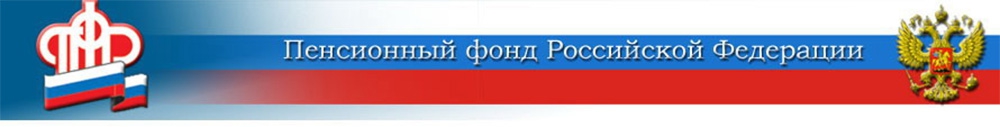 Для получения выплаты на школьников опекунам необходимо обратиться в ПФР!	Единовременная выплата на детей школьного возраста от 6 до 18 лет в размере 10 тысяч рублей, которую Пенсионный фонд начнет предоставлять с середины августа, положена также опекунам и попечителям таких детей. 	Но заявления в этом случае необходимо подать непосредственно в клиентские службы территориальных органов ПФР. При себе нужно иметь документы, удостоверяющие личность (паспорт) и полномочия представителя (опекуна, попечителя), а также реквизиты счёта для зачисления средств. 	Обращаем Ваше внимание, что выплата школьникам может перечисляться на счета карт любых платежных систем.	Приём заявлений начнется с 15 июля и будет идти в течение 3,5 месяцев - до конца октября. При наличии права опекуны и попечители смогут обратиться за выплатой в любое удобное время в течение всего этого периода. 	Напоминаем, что клиентские службы Волгоградской области работают по предварительной записи. Записаться на приём можно через электронные сервисы сайтов Госуслуг и ПФР.ЦЕНТР ПФР № 1по установлению пенсийв Волгоградской области